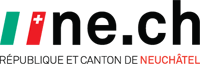 POUVOIR JUDICIAIREResponsable en ressources humaines à 50% Secrétariat général des autorités judiciairesAUTJ60Activités :La fonction consiste principalement en la gestion stratégique des ressources humaines du pouvoir judiciaire. Définition de la politique et des processus de recrutement, de formation et de développement du personnel, de santé et sécurité au travail. Établissement de directives et de règlements, de statistiques et de rapports, suivi des indicateurs, participation aux projets ainsi qu’aux décisions en matière RH notamment quant à la structure et à l’organisation interne des diverses entités du pouvoir judiciaire. Gestion en cas de crise et case management. Appui en matière de conseil, de médiation et règlement de conflits.Profil souhaité :Formation supérieure avec spécialisation en ressources humaines (Université ou Haute école en droit ou en RH, brevet RH). Bonnes connaissances en matière d’assurances sociales et de droit public du travail. Expérience préalable de 5 ans dans le domaine RH, idéalement au sein d’une administration publique. Leadership ; aisance dans les contacts et la communication ; capacité d’écoute ; esprit d'analyse et de synthèse ; fiabilité, précision, autonomie et flexibilité ; grande aisance rédactionnelle ; bonnes connaissances d'allemand. Discrétion absolue requise. Extrait des poursuites et casier judiciaire vierges.Lieu de travail :NeuchâtelEntrée en fonction :1er octobre 2021Délai de postulation :3 mai 2021Renseignements :Mme Celia Clerc, présidente de commission administrative des autorités judiciaires, tél. 032 889 61 60     
M. Stéphane Forestier, secrétaire général des autorités judiciaires, 
tél. 032 889 51 88